PRZEDSZKOLIADA 	24 maja 2014Dzieci zostają podzielone na grupy wiekowe, konkurencje toczą się jednocześnie we wszystkich grupach.„Starszaki”Wyścigi rzędów: (ważne – dzieci w rzędach siedzą)
podawanie piłki górą (dzieci siedzą, pierwsze dziecko w rzędzie podaje piłkę górą do tyłu, ostatnie dziecko wstaje, biegnie z piłką na początek, siada i podaje piłkę, itd.)skoki z piłką (w jedną stronę dziecko skacze z piłką między kolanami, do słupka, wraca niosąc piłkę, przekazuje następnej osobie itd.)bieg z piłką do tenisa na łyżce (dziecko trzyma w ręce łyżkę z piłeczką i biegnie do słupka i z powrotem, przekazuje następnej osobie itd.)Zabawy zespołowe  „murarz i cegły”

„Murarz” wyłapuje przebiegające dzieci i ustawia z nich mur zawężając przejście. Wygrywa dziecko, które zostanie ostatnie i teraz ono jest „murarzem”.
Wyścigi rzędów: (ważne – dzieci w rzędach siedzą)bieg z szarfą (dziecko biegnie do słupka, przekłada szarfę, zostawia ją i biegnie z powrotem itd.)bieg – tor przeszkóddookoła słupka     	pod płotkiem		dookoła słupka   ( powrót biegiem)bieg „na czworakach” do słupka, bieg „rakiem” do słupka, powrót biegiem itd.)podawanie piłki dołem (dzieci stoją, pierwsze dziecko w rzędzie podaje dołem, między nogami do tyłu, ostatnie dziecko biegnie z piłką na początek  i podaje piłkę, itd.)Zabawy zespołowe „gąski do domu”.
Jedna osoba zostaje mamą gąską, druga wilkiem, pozostałe to gąski. Gąski i mama gąska stają
naprzeciwko siebie , pośrodku – wilk.Mama woła: Gąski, gąski, do domu!
Gąski odpowiadają: Boimy się!
Mama: Czego?
Gąski: Wilka złego.
Mama: Gąski, gąski, do domu!Gąski biegną do mamy, a wilk je łapie. Złapane stają sie wilkami. Ostatnia upolowana gąska w następnej turze zostaje wilkiem. Przeciąganie linyZabawa: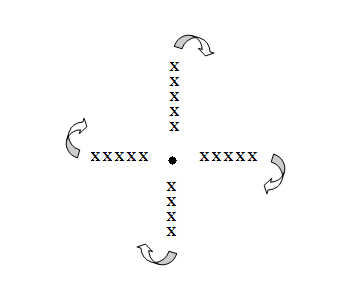 Ostatnie dziecko z rzędu biegnie w prawo, dobiega do swojego rzędu, przechodzi między nogami pozostałych do przodu i chwyta piłkę.Wygrywa grupa z której dziecko pierwsze chwyciło piłkę.Powtarzamy, aż wszystkie dzieci przebiegną.„Średniaki”Wyścigi rzędów: (ważne – dzieci w rzędach siedzą)
podawanie piłki górą (dzieci siedzą, pierwsze dziecko w rzędzie podaje piłkę górą do tyłu, ostatnie dziecko wstaje, biegnie z piłką na początek, siada i podaje piłkę, itd.)skoki z piłką (w jedną stronę dziecko skacze z piłką między kolanami, do słupka, wraca niosąc piłkę, przekazuje następnej osobie itd.)Zabawy zespołowe  „murarz i cegły”

„Murarz” wyłapuje przebiegające dzieci i ustawia z nich mur zawężając przejście. Wygrywa dziecko, które zostanie ostatnie i teraz ono jest „murarzem”.
Wyścigi rzędów: (ważne – dzieci w rzędach siedzą)bieg z woreczkiem na głowie (dziecko z woreczkiem na głowie biegnie do słupka i z powrotem, przekazuje następnej osobie itd.)bieg z szarfą (dziecko biegnie do słupka, przekłada szarfę, zostawia ją i biegnie z powrotem itd.)bieg – tor przeszkóddookoła słupka     	pod płotkiem		dookoła słupka   ( powrót biegiem)bieg „na czworakach” do słupka, bieg „rakiem” do słupka, powrót biegiem itd.)podawanie piłki dołem (dzieci stoją, pierwsze dziecko w rzędzie podaje dołem, między nogami do tyłu, ostatnie dziecko biegnie z piłką na początek  i podaje piłkę, itd.)Kopanie piłki do bramki (unihokej)
Zabawy zespołowe „chodzi lisek”

Uczestnicy stoją w kręgu twarzami do środka koła. Ręce trzymają z tyłu. Nie wolno się oglądać! Jedna osoba (lisek) trzyma w ręku chusteczkę i bardzo cicho chodzi za plecami grupy. Wszyscy śpiewają:Chodzi lisek koło drogi
Cichuteńko stawia nogi,
Cichuteńko się zakrada,
Nic nikomu nie powiada.
Lis w dowolnym momencie wkłada komuś chusteczkę w ręce (lub ją rzuca za kimś na podłogę) i ucieka za plecami pozostałych, a ten, któremu podrzucono chusteczkę, musi ją podnieść i goni lisa. Lis stara się szybko dotrzeć do zwolnionego miejsca i tam stanąć. Jeśli mu się to uda, osoba z chusteczką zostaje lisem. Jeśli zaś goniący złapał lisa, wraca do kręgu, a lis dalej chodzi z chusteczką. Przeciąganie linyZabawa:Ostatnie dziecko z rzędu biegnie w prawo, dobiega do swojego rzędu, przechodzi między nogami pozostałych do przodu i chwyta piłkę.Wygrywa grupa z której dziecko pierwsze chwyciło piłkę.Powtarzamy, aż wszystkie dzieci przebiegną.„Maluchy”Wyścigi rzędów: (ważne – dzieci w rzędach siedzą)
podawanie piłki górą (dzieci siedzą, pierwsze dziecko w rzędzie podaje piłkę górą do tyłu, ostatnie dziecko wstaje, biegnie z piłką na początek, siada i podaje piłkę, itd.)bieg z piłką (w jedną stronę dziecko biegnie z piłką, zostawia ją przy słupku, wraca, następna osoba biegnie i przynosi piłkę,  itd.)bieg z woreczkiem na głowie (dziecko z woreczkiem na głowie biegnie do słupka i z powrotem, przekazuje następnej osobie itd.)Zabawy zespołowe  „ojciec Wirginiusz”

Wszyscy stoją w szeregu, a jedna osoba – lub prowadzący zabawę – naprzeciwko. Śpiew:Ojciec Wirginiusz
Uczył dzieci swoje,
A miał ich wszystkich
Sto dwadzieścia troje.
Hejże dzieci, hejże ha,
Hejże ha, hejże ha!
Róbcie wszystko, co i ja,
Co i ja!Teraz prowadzący wykonuje wymyślone przez siebie ruchy lub przyjmuje jakąś postawę, którą wszyscy mają powtórzyć. Wybiera najlepiej wykonującego zadanie do przeprowadzenia następnej rundy zabawy, a sam wraca do szeregu.
Wyścigi rzędów: (ważne – dzieci w rzędach siedzą)
Wyścigi rzędów: (ważne – dzieci w rzędach siedzą)
bieg do hula-hop (dziecko biegnie do słupka, przechodzi przez hula-hop, zostawia je i biegnie z powrotem itd.)bieg – tor przeszkóddookoła słupka     	pod płotkiem		dookoła słupka   ( powrót biegiem)bieg „na czworakach” do słupka, podskoki obunóż do słupka, powrót biegiem itd.)podawanie piłki dołem (dzieci stoją, pierwsze dziecko w rzędzie podaje dołem, między nogami do tyłu, ostatnie dziecko biegnie z piłką na początek  i podaje piłkę, itd.)Rzuty piłki do kosza (na śmieci)
Zabawy zespołowe „gąski do domu”
Jedna osoba zostaje mamą gąską, druga wilkiem, pozostałe to gąski. Gąski i mama gąska stają
naprzeciwko siebie , pośrodku – wilk.Mama woła: Gąski, gąski, do domu!
Gąski odpowiadają: Boimy się!
Mama: Czego?
Gąski: Wilka złego.
Mama: Gąski, gąski, do domu!Gąski biegną do mamy, a wilk je łapie. Złapane stają sie wilkami. Ostatnia upolowana gąska w następnej turze zostaje wilkiem.